Hospitality __________________________________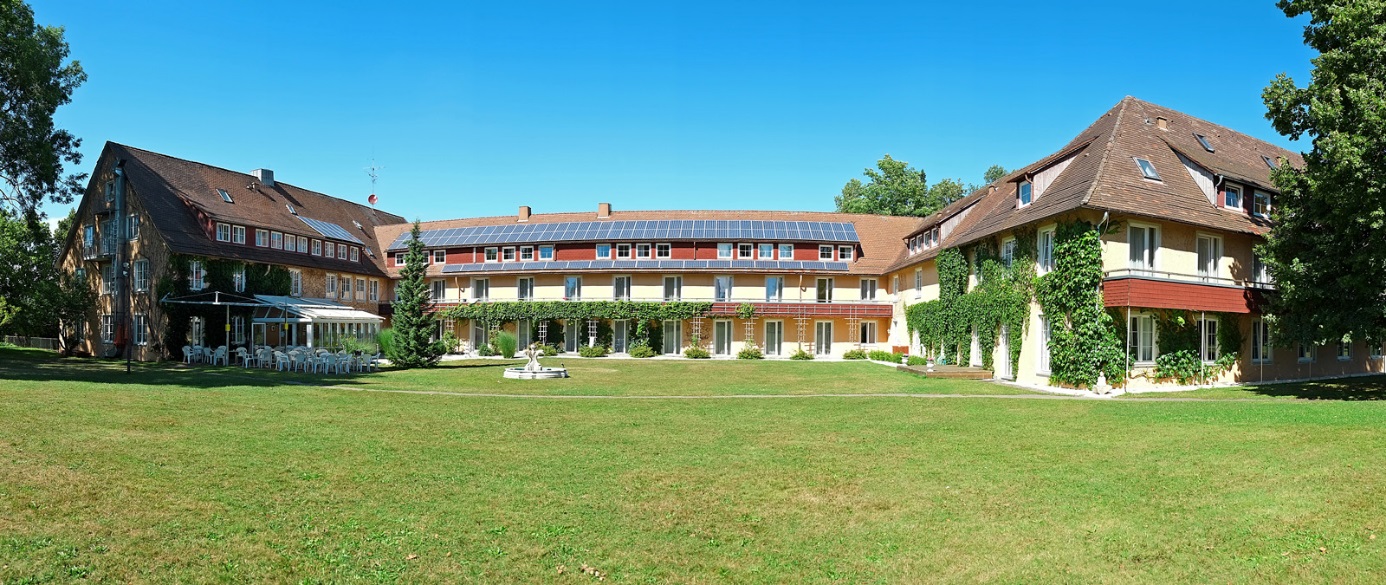 Seminarzentrum SonnenstrahlSebastian-Kneipp-Str. 188353 Kisslegg+49 (0) 7563 1890info@hotel-sonnenstrahl.dewww.seminarzentrum-sonnenstrahl.deThe seminar center is quiet situated and offers a wonderful park, as well as a spa and two saunas. Book your room directly at the hotel, via email.After the written booking is received and processed, you will receive a conformation of your booking. Exceptions can be made, for example, if you don´t have access to the internet. In that case, a reservation by phone is permitted.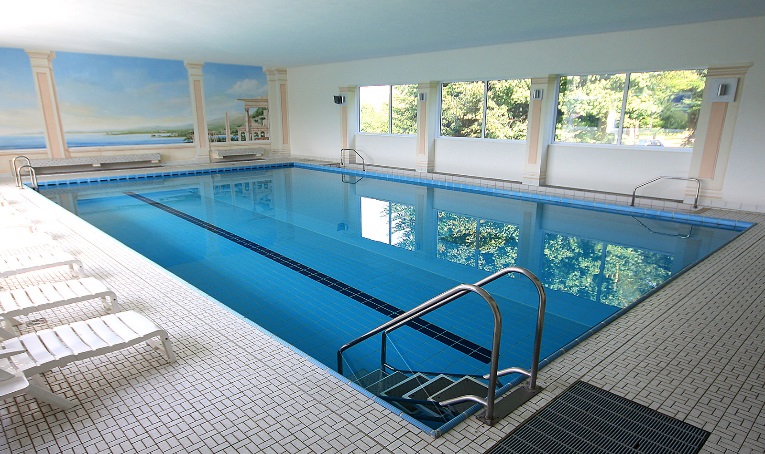 Category & prices__________________________________Single room with private bathroom					€ 98,00Double-/ twin bedroom with private bathroom			€ 84,00Sonnenstrahlzimmer (large double room)with private bathroom 							€ 90,00Single room with shared bathroom 					€ 70,00Double-/ twin bedroom with bathroom				€ 70,00Dormitory										€ 63,00Camping										€ 49,00The prices are per day/ person including full board (buffet style, only vegetarian and vegan food).  Additionally, we charge 6,--€ per day/ person for the coffee break, as well as a local visitors tax of 1,--€ per day/ person.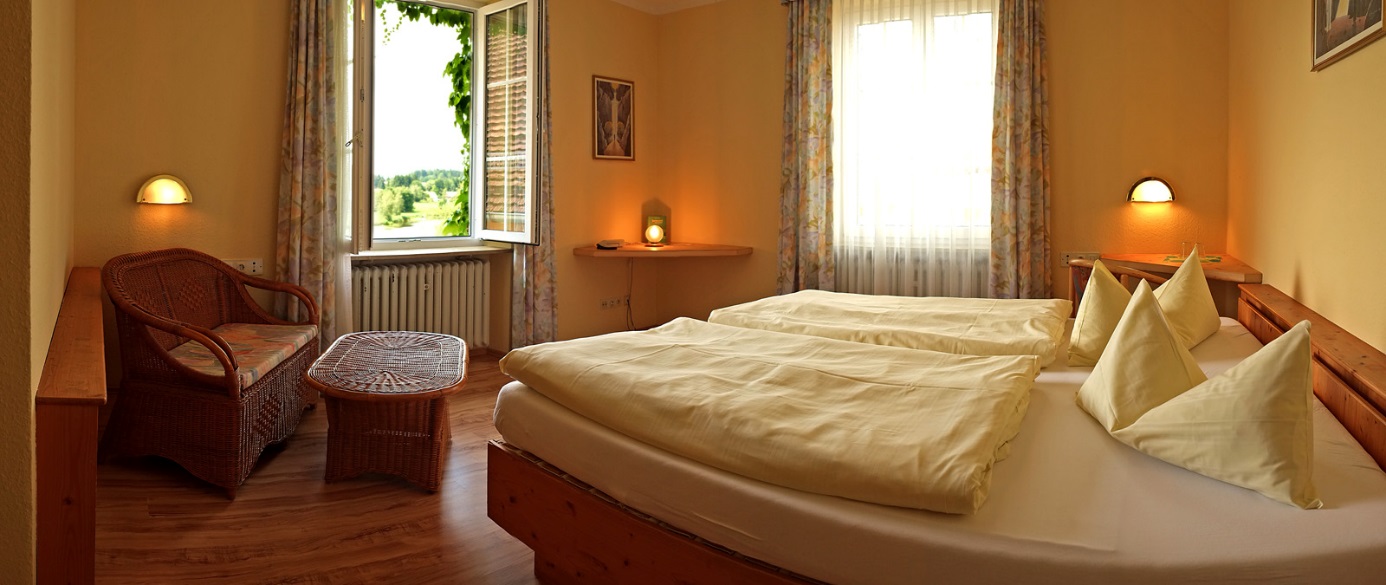 If you are not staying at the seminar centre, please contact us about the conference package for food and sanitary facilities. 